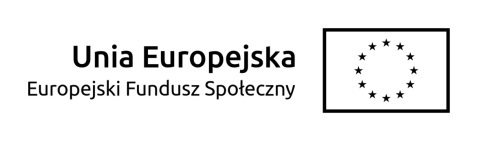 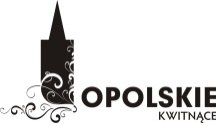 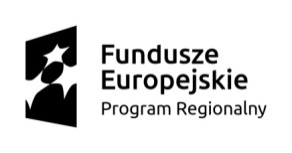 Projekt „Pracuję u siebie” jest współfinansowany ze środków Unii Europejskiej w ramach Europejskiego Funduszu SpołecznegoZałącznik nr 1 do Regulaminu rekrutacji. Formularz rekrutacyjnyNiniejszy Formularz rekrutacyjny powinien być wypełniony elektronicznie w języku polskim we wszystkich wymaganych polachUWAGA !!!Nie należy usuwać jakichkolwiek treści załącznika!Ingerencja w treść załącznika, usuwanie/skreślanie zapisów oraz logotypów w nim zawartych skutkuje odrzuceniem Formularza pod względem formalnym.W przypadku pól nie dotyczących danej osoby należy wpisać „nie dotyczy”.Co do zasady Formularz nie może zawierać niewypełnionych pól.Część I  Zgłoszenie do projektu. ZGŁOSZENIE DO PROJEKTUPrzed podpisaniem Formularza rekrutacyjnego, PROSZĘ O ZWERYFIKOWANIE JEGO TREŚCIw szczególności:- czy wypełnione zostały wszystkie wymagane pola oraz czy zawierają wyczerpujące i prawidłowe dane,- czy w polach niedotyczących Kandydata została umieszczona informacja: „Nie dotyczy” albo zakreślono (elektronicznie lub odręcznie) pole wyboru „nie dotyczy”.Potwierdzam prawdziwość danych zawartych w Formularzu rekrutacyjnym i jestem świadoma/y odpowiedzialności karnej za złożenie fałszywych oświadczeń.Załączniki do formularza rekrutacyjnego:1. Oświadczenie kwalifikowalności kandydata.2. Inne (jeśli dotyczy)Poniższe pole wypełnia personel ProjektuData wpływu Formularza rekrutacyjnego:…………………………………………………….Godzina: …………………………………………Numer: …………………………………………..Dane teleadresoweDane teleadresoweDane teleadresoweDane teleadresoweDane teleadresoweDane teleadresoweDane teleadresoweDane teleadresoweDane teleadresoweDane teleadresoweDane teleadresoweImię i nazwisko:PłećKobietaKobietaKobietaKobietaMężczyznaMężczyznaMężczyznaMężczyznaMężczyznaMężczyznaPłećNumer dowodu osobistego:PESEL:Adres(stały/czasowy adres zamieszkania):Adres do korespondencji (wypełnić tylko w przypadku gdy różni się z adresem wskazanym powyżej):PowiatGminaObszar zamieszkania wg stopnia urbanizacji  DEGURBA ( wypełnia beneficjent/projektodawca)Obszar zamieszkania wg stopnia urbanizacji  DEGURBA ( wypełnia beneficjent/projektodawca)Obszar zamieszkania wg stopnia urbanizacji  DEGURBA ( wypełnia beneficjent/projektodawca)Obszar zamieszkania wg stopnia urbanizacji  DEGURBA ( wypełnia beneficjent/projektodawca)Obszar zamieszkania wg stopnia urbanizacji  DEGURBA ( wypełnia beneficjent/projektodawca)Obszar zamieszkania wg stopnia urbanizacji  DEGURBA ( wypełnia beneficjent/projektodawca)Obszar zamieszkania wg stopnia urbanizacji  DEGURBA ( wypełnia beneficjent/projektodawca)Obszar zamieszkania wg stopnia urbanizacji  DEGURBA ( wypełnia beneficjent/projektodawca)GminaGmina gęsto zaludnionaGmina gęsto zaludnionaGmina gęsto zaludnionaGmina gęsto zaludnionaGmina gęsto zaludnionaGmina gęsto zaludnionaGminaGmina pośredniaGmina pośredniaGmina pośredniaGmina pośredniaGmina pośredniaGmina pośredniaGminaGmina słabo zaludnionaGmina słabo zaludnionaGmina słabo zaludnionaGmina słabo zaludnionaGmina słabo zaludnionaGmina słabo zaludnionaTel. stacjonarny/domowy(UWAGA !!! Pole obowiązkowe !!! W przypadku braku osobistego numeru telefonu, należy wskazać numer należący do innej osoby, która umożliwi nawiązanie kontaktu z Kandydatem).Tel. stacjonarny/domowy(UWAGA !!! Pole obowiązkowe !!! W przypadku braku osobistego numeru telefonu, należy wskazać numer należący do innej osoby, która umożliwi nawiązanie kontaktu z Kandydatem).Tel. stacjonarny/domowy(UWAGA !!! Pole obowiązkowe !!! W przypadku braku osobistego numeru telefonu, należy wskazać numer należący do innej osoby, która umożliwi nawiązanie kontaktu z Kandydatem).Nr telefonuNr telefonuNr telefonuNr telefonuNr telefonuNr telefonuNr telefonuNr telefonuTel. stacjonarny/domowy(UWAGA !!! Pole obowiązkowe !!! W przypadku braku osobistego numeru telefonu, należy wskazać numer należący do innej osoby, która umożliwi nawiązanie kontaktu z Kandydatem).Tel. stacjonarny/domowy(UWAGA !!! Pole obowiązkowe !!! W przypadku braku osobistego numeru telefonu, należy wskazać numer należący do innej osoby, która umożliwi nawiązanie kontaktu z Kandydatem).Tel. stacjonarny/domowy(UWAGA !!! Pole obowiązkowe !!! W przypadku braku osobistego numeru telefonu, należy wskazać numer należący do innej osoby, która umożliwi nawiązanie kontaktu z Kandydatem).Tel. stacjonarny/domowy(UWAGA !!! Pole obowiązkowe !!! W przypadku braku osobistego numeru telefonu, należy wskazać numer należący do innej osoby, która umożliwi nawiązanie kontaktu z Kandydatem).Tel. stacjonarny/domowy(UWAGA !!! Pole obowiązkowe !!! W przypadku braku osobistego numeru telefonu, należy wskazać numer należący do innej osoby, która umożliwi nawiązanie kontaktu z Kandydatem).Tel. stacjonarny/domowy(UWAGA !!! Pole obowiązkowe !!! W przypadku braku osobistego numeru telefonu, należy wskazać numer należący do innej osoby, która umożliwi nawiązanie kontaktu z Kandydatem).Jest to nr telefonu:Jest to nr telefonu:Jest to nr telefonu:Jest to nr telefonu:Jest to nr telefonu:Jest to nr telefonu:Jest to nr telefonu:Jest to nr telefonu:Tel. stacjonarny/domowy(UWAGA !!! Pole obowiązkowe !!! W przypadku braku osobistego numeru telefonu, należy wskazać numer należący do innej osoby, która umożliwi nawiązanie kontaktu z Kandydatem).Tel. stacjonarny/domowy(UWAGA !!! Pole obowiązkowe !!! W przypadku braku osobistego numeru telefonu, należy wskazać numer należący do innej osoby, która umożliwi nawiązanie kontaktu z Kandydatem).Tel. stacjonarny/domowy(UWAGA !!! Pole obowiązkowe !!! W przypadku braku osobistego numeru telefonu, należy wskazać numer należący do innej osoby, która umożliwi nawiązanie kontaktu z Kandydatem).osobistyosobistyosobistyosobistyosobistyTel. stacjonarny/domowy(UWAGA !!! Pole obowiązkowe !!! W przypadku braku osobistego numeru telefonu, należy wskazać numer należący do innej osoby, która umożliwi nawiązanie kontaktu z Kandydatem).Tel. stacjonarny/domowy(UWAGA !!! Pole obowiązkowe !!! W przypadku braku osobistego numeru telefonu, należy wskazać numer należący do innej osoby, która umożliwi nawiązanie kontaktu z Kandydatem).Tel. stacjonarny/domowy(UWAGA !!! Pole obowiązkowe !!! W przypadku braku osobistego numeru telefonu, należy wskazać numer należący do innej osoby, która umożliwi nawiązanie kontaktu z Kandydatem).należący do innej osobynależący do innej osobynależący do innej osobynależący do innej osobynależący do innej osobyTel. komórkowy(UWAGA !!! Pole obowiązkowe !!! W przypadku braku osobistego numeru telefonu, należy wskazać numer należący do innej osoby, która umożliwi nawiązanie kontaktu z Kandydatem).Tel. komórkowy(UWAGA !!! Pole obowiązkowe !!! W przypadku braku osobistego numeru telefonu, należy wskazać numer należący do innej osoby, która umożliwi nawiązanie kontaktu z Kandydatem).Tel. komórkowy(UWAGA !!! Pole obowiązkowe !!! W przypadku braku osobistego numeru telefonu, należy wskazać numer należący do innej osoby, która umożliwi nawiązanie kontaktu z Kandydatem).Nr telefonuNr telefonuNr telefonuNr telefonuNr telefonuNr telefonuNr telefonuNr telefonuTel. komórkowy(UWAGA !!! Pole obowiązkowe !!! W przypadku braku osobistego numeru telefonu, należy wskazać numer należący do innej osoby, która umożliwi nawiązanie kontaktu z Kandydatem).Tel. komórkowy(UWAGA !!! Pole obowiązkowe !!! W przypadku braku osobistego numeru telefonu, należy wskazać numer należący do innej osoby, która umożliwi nawiązanie kontaktu z Kandydatem).Tel. komórkowy(UWAGA !!! Pole obowiązkowe !!! W przypadku braku osobistego numeru telefonu, należy wskazać numer należący do innej osoby, która umożliwi nawiązanie kontaktu z Kandydatem).Tel. komórkowy(UWAGA !!! Pole obowiązkowe !!! W przypadku braku osobistego numeru telefonu, należy wskazać numer należący do innej osoby, która umożliwi nawiązanie kontaktu z Kandydatem).Tel. komórkowy(UWAGA !!! Pole obowiązkowe !!! W przypadku braku osobistego numeru telefonu, należy wskazać numer należący do innej osoby, która umożliwi nawiązanie kontaktu z Kandydatem).Tel. komórkowy(UWAGA !!! Pole obowiązkowe !!! W przypadku braku osobistego numeru telefonu, należy wskazać numer należący do innej osoby, która umożliwi nawiązanie kontaktu z Kandydatem).Jest to nr telefonu:Jest to nr telefonu:Jest to nr telefonu:Jest to nr telefonu:Jest to nr telefonu:Tel. komórkowy(UWAGA !!! Pole obowiązkowe !!! W przypadku braku osobistego numeru telefonu, należy wskazać numer należący do innej osoby, która umożliwi nawiązanie kontaktu z Kandydatem).Tel. komórkowy(UWAGA !!! Pole obowiązkowe !!! W przypadku braku osobistego numeru telefonu, należy wskazać numer należący do innej osoby, która umożliwi nawiązanie kontaktu z Kandydatem).Tel. komórkowy(UWAGA !!! Pole obowiązkowe !!! W przypadku braku osobistego numeru telefonu, należy wskazać numer należący do innej osoby, która umożliwi nawiązanie kontaktu z Kandydatem).osobistyosobistyosobistyosobistyosobistyTel. komórkowy(UWAGA !!! Pole obowiązkowe !!! W przypadku braku osobistego numeru telefonu, należy wskazać numer należący do innej osoby, która umożliwi nawiązanie kontaktu z Kandydatem).Tel. komórkowy(UWAGA !!! Pole obowiązkowe !!! W przypadku braku osobistego numeru telefonu, należy wskazać numer należący do innej osoby, która umożliwi nawiązanie kontaktu z Kandydatem).Tel. komórkowy(UWAGA !!! Pole obowiązkowe !!! W przypadku braku osobistego numeru telefonu, należy wskazać numer należący do innej osoby, która umożliwi nawiązanie kontaktu z Kandydatem).należący do innej osobynależący do innej osobynależący do innej osobynależący do innej osobynależący do innej osobyAdres e-mail(proszę o wskazanie  adresu e-mail -  przed ich wpisaniem należy sprawdzić funkcjonowanie skrzynki odbiorczej)i/lub fax(pole obowiązkowe 
w przypadku braku adresu e-mail).Adres e-mail:Adres e-mail:Adres e-mail:Adres e-mail:Adres e-mail:Adres e-mail:Adres e-mail:Adres e-mail:Adres e-mail:Adres e-mail:Adres e-mail(proszę o wskazanie  adresu e-mail -  przed ich wpisaniem należy sprawdzić funkcjonowanie skrzynki odbiorczej)i/lub fax(pole obowiązkowe 
w przypadku braku adresu e-mail).Fax:Fax:Fax:Fax:Fax:Fax:Fax:Fax:Fax:Fax:WiekWiekWiekWiekWiekWiekWiekWiekWiekWiekWiekData i miejsce urodzeniaWiek (liczba pełnych skończonych lat, obliczona na dzień złożenia Formularza rekrutacyjnego)WykształcenieWykształcenieWykształcenieWykształcenieWykształcenieWykształcenieWykształcenieWykształcenieWykształcenieWykształcenieWykształcenieWykształcenieRodzaj wykształceniaRodzaj wykształceniaRodzaj wykształceniaRodzaj wykształceniaRodzaj wykształceniaProszę zaznaczyć właściwą odpowiedź znakiem ”X”Proszę zaznaczyć właściwą odpowiedź znakiem ”X”Proszę zaznaczyć właściwą odpowiedź znakiem ”X”Proszę zaznaczyć właściwą odpowiedź znakiem ”X”Proszę zaznaczyć właściwą odpowiedź znakiem ”X”WykształceniePodstawowePodstawowePodstawowePodstawowePodstawoweWykształcenieGimnazjalneGimnazjalneGimnazjalneGimnazjalneGimnazjalneWykształceniePonadgimnazjalne(dotyczy także osób, które posiadają wykształcenie średnie lub zasadnicze zawodowe)Ponadgimnazjalne(dotyczy także osób, które posiadają wykształcenie średnie lub zasadnicze zawodowe)Ponadgimnazjalne(dotyczy także osób, które posiadają wykształcenie średnie lub zasadnicze zawodowe)Ponadgimnazjalne(dotyczy także osób, które posiadają wykształcenie średnie lub zasadnicze zawodowe)Ponadgimnazjalne(dotyczy także osób, które posiadają wykształcenie średnie lub zasadnicze zawodowe)WykształceniePomaturalne(dotyczy osób, które ukończyły szkołę policealną, ale nie ukończyły studiów wyższych)Pomaturalne(dotyczy osób, które ukończyły szkołę policealną, ale nie ukończyły studiów wyższych)Pomaturalne(dotyczy osób, które ukończyły szkołę policealną, ale nie ukończyły studiów wyższych)Pomaturalne(dotyczy osób, które ukończyły szkołę policealną, ale nie ukończyły studiów wyższych)Pomaturalne(dotyczy osób, które ukończyły szkołę policealną, ale nie ukończyły studiów wyższych)WykształcenieWyższe (dotyczy osób, które posiadają wykształcenie wyższe, tj. uzyskały tytuł licencjata lub inżyniera lub magistra lub doktora).Wyższe (dotyczy osób, które posiadają wykształcenie wyższe, tj. uzyskały tytuł licencjata lub inżyniera lub magistra lub doktora).Wyższe (dotyczy osób, które posiadają wykształcenie wyższe, tj. uzyskały tytuł licencjata lub inżyniera lub magistra lub doktora).Wyższe (dotyczy osób, które posiadają wykształcenie wyższe, tj. uzyskały tytuł licencjata lub inżyniera lub magistra lub doktora).Wyższe (dotyczy osób, które posiadają wykształcenie wyższe, tj. uzyskały tytuł licencjata lub inżyniera lub magistra lub doktora).Status na rynku pracy w chwili przystąpienia do projektu
 (Proszę zaznaczyć właściwą odpowiedź znakiem ”X”)Status na rynku pracy w chwili przystąpienia do projektu
 (Proszę zaznaczyć właściwą odpowiedź znakiem ”X”)Status na rynku pracy w chwili przystąpienia do projektu
 (Proszę zaznaczyć właściwą odpowiedź znakiem ”X”)Status na rynku pracy w chwili przystąpienia do projektu
 (Proszę zaznaczyć właściwą odpowiedź znakiem ”X”)Status na rynku pracy w chwili przystąpienia do projektu
 (Proszę zaznaczyć właściwą odpowiedź znakiem ”X”)Status na rynku pracy w chwili przystąpienia do projektu
 (Proszę zaznaczyć właściwą odpowiedź znakiem ”X”)Status na rynku pracy w chwili przystąpienia do projektu
 (Proszę zaznaczyć właściwą odpowiedź znakiem ”X”)Status na rynku pracy w chwili przystąpienia do projektu
 (Proszę zaznaczyć właściwą odpowiedź znakiem ”X”)Status na rynku pracy w chwili przystąpienia do projektu
 (Proszę zaznaczyć właściwą odpowiedź znakiem ”X”)Status na rynku pracy w chwili przystąpienia do projektu
 (Proszę zaznaczyć właściwą odpowiedź znakiem ”X”)Status na rynku pracy w chwili przystąpienia do projektu
 (Proszę zaznaczyć właściwą odpowiedź znakiem ”X”)Bezrobotny – data  zarejestrowania w powiatowym urzędzie pracyBezrobotny – data  zarejestrowania w powiatowym urzędzie pracyBezrobotny – data  zarejestrowania w powiatowym urzędzie pracyBezrobotny – data  zarejestrowania w powiatowym urzędzie pracyBezrobotny – data  zarejestrowania w powiatowym urzędzie pracyBezrobotny – data  zarejestrowania w powiatowym urzędzie pracyBezrobotny – data  zarejestrowania w powiatowym urzędzie pracyBezrobotny – data  zarejestrowania w powiatowym urzędzie pracyBezrobotny – data  zarejestrowania w powiatowym urzędzie pracyBezrobotny – data  zarejestrowania w powiatowym urzędzie pracyDługotrwale bezrobotny (osoba zarejestrowana w PUP nieprzerwanie przez 12 m-cy)Długotrwale bezrobotny (osoba zarejestrowana w PUP nieprzerwanie przez 12 m-cy)Długotrwale bezrobotny (osoba zarejestrowana w PUP nieprzerwanie przez 12 m-cy)Długotrwale bezrobotny (osoba zarejestrowana w PUP nieprzerwanie przez 12 m-cy)Długotrwale bezrobotny (osoba zarejestrowana w PUP nieprzerwanie przez 12 m-cy)Długotrwale bezrobotny (osoba zarejestrowana w PUP nieprzerwanie przez 12 m-cy)Długotrwale bezrobotny (osoba zarejestrowana w PUP nieprzerwanie przez 12 m-cy)Długotrwale bezrobotny (osoba zarejestrowana w PUP nieprzerwanie przez 12 m-cy)Długotrwale bezrobotny (osoba zarejestrowana w PUP nieprzerwanie przez 12 m-cy)Długotrwale bezrobotny (osoba zarejestrowana w PUP nieprzerwanie przez 12 m-cy)Poszukujący pracyPoszukujący pracyPoszukujący pracyPoszukujący pracyPoszukujący pracyPoszukujący pracyPoszukujący pracyPoszukujący pracyPoszukujący pracyPoszukujący pracyNieaktywny zawodowo/ bierny zawodowoNieaktywny zawodowo/ bierny zawodowoNieaktywny zawodowo/ bierny zawodowoNieaktywny zawodowo/ bierny zawodowoNieaktywny zawodowo/ bierny zawodowoNieaktywny zawodowo/ bierny zawodowoNieaktywny zawodowo/ bierny zawodowoNieaktywny zawodowo/ bierny zawodowoNieaktywny zawodowo/ bierny zawodowoNieaktywny zawodowo/ bierny zawodowoInneInneInneInneInneInneInneInneInneInneInneOrzeczenie o stopniu niepełnosprawnościUWAGA !!!Orzeczenie o stopniu niepełnosprawności musi być wydane przez organ do tego upoważniony.Orzeczenie o stopniu niepełnosprawnościUWAGA !!!Orzeczenie o stopniu niepełnosprawności musi być wydane przez organ do tego upoważniony.Orzeczenie o stopniu niepełnosprawnościUWAGA !!!Orzeczenie o stopniu niepełnosprawności musi być wydane przez organ do tego upoważniony.Orzeczenie o stopniu niepełnosprawnościUWAGA !!!Orzeczenie o stopniu niepełnosprawności musi być wydane przez organ do tego upoważniony.TAK - posiadamTAK - posiadamTAK - posiadamNIENIENIENIEMigrant powrotnyMigrant powrotnyMigrant powrotnyMigrant powrotnyTAK – jestemTAK – jestemTAK – jestemNIENIENIENIEImigrantImigrantImigrantImigrantTAK – jestemTAK – jestemTAK – jestemNIENIENIENIEOsoba posiadająca co najmniej jedno dziecko do 6 roku życia.Osoba posiadająca co najmniej jedno dziecko do 6 roku życia.Osoba posiadająca co najmniej jedno dziecko do 6 roku życia.Osoba posiadająca co najmniej jedno dziecko do 6 roku życia.TAK- posiadamTAK- posiadamTAK- posiadamNIENIENIENIEOsoba posiadająca co najmniej jedno dziecko niepełnosprawne do 18   roku życia.Osoba posiadająca co najmniej jedno dziecko niepełnosprawne do 18   roku życia.Osoba posiadająca co najmniej jedno dziecko niepełnosprawne do 18   roku życia.Osoba posiadająca co najmniej jedno dziecko niepełnosprawne do 18   roku życia.TAK - posiadamTAK - posiadamTAK - posiadamNIENIENIENIERolnik/małżonek/domownik rolnika (podlegający ubezpieczeniom emerytalnym i rentowym z tytułu stałej pracy w KRUS) w gospodarstwie rolnym o powierzchni użytków rolnych poniżej 2ha przeliczeniowychRolnik/małżonek/domownik rolnika (podlegający ubezpieczeniom emerytalnym i rentowym z tytułu stałej pracy w KRUS) w gospodarstwie rolnym o powierzchni użytków rolnych poniżej 2ha przeliczeniowychTAK - posiadam gospodarstwo rolne poniżej 2 haTAK - posiadam gospodarstwo rolne poniżej 2 ha TAK - posiadam gospodarstwo rolne powyżej 2 ha TAK - posiadam gospodarstwo rolne powyżej 2 ha TAK - posiadam gospodarstwo rolne powyżej 2 haNIE - nie posiadam gospodarstwa rolnegoNIE - nie posiadam gospodarstwa rolnegoNIE - nie posiadam gospodarstwa rolnegoNIE - nie posiadam gospodarstwa rolnegoCzy założyłbyś/założyłabyś działalność gospodarczą pomimo nie otrzymania środków na podjęcie działalności gospodarczej w ramach Działania 7.3 RPO WO, ze środków własnych?Czy założyłbyś/założyłabyś działalność gospodarczą pomimo nie otrzymania środków na podjęcie działalności gospodarczej w ramach Działania 7.3 RPO WO, ze środków własnych?Czy założyłbyś/założyłabyś działalność gospodarczą pomimo nie otrzymania środków na podjęcie działalności gospodarczej w ramach Działania 7.3 RPO WO, ze środków własnych?Czy założyłbyś/założyłabyś działalność gospodarczą pomimo nie otrzymania środków na podjęcie działalności gospodarczej w ramach Działania 7.3 RPO WO, ze środków własnych?TAKTAKTAKNIENIENIENIECzęść II – Opis planowanej działalności.OPIS PLANOWANEJ DZIAŁALNOŚCI GOSPODARCZEJUWAGA!!! Opis należy opracować zgodnie ze wskazaniami zawartymi w każdym punkcie.Część II – Opis planowanej działalności.OPIS PLANOWANEJ DZIAŁALNOŚCI GOSPODARCZEJUWAGA!!! Opis należy opracować zgodnie ze wskazaniami zawartymi w każdym punkcie.Część II – Opis planowanej działalności.OPIS PLANOWANEJ DZIAŁALNOŚCI GOSPODARCZEJUWAGA!!! Opis należy opracować zgodnie ze wskazaniami zawartymi w każdym punkcie.Część II – Opis planowanej działalności.OPIS PLANOWANEJ DZIAŁALNOŚCI GOSPODARCZEJUWAGA!!! Opis należy opracować zgodnie ze wskazaniami zawartymi w każdym punkcie.Część II – Opis planowanej działalności.OPIS PLANOWANEJ DZIAŁALNOŚCI GOSPODARCZEJUWAGA!!! Opis należy opracować zgodnie ze wskazaniami zawartymi w każdym punkcie.Część II – Opis planowanej działalności.OPIS PLANOWANEJ DZIAŁALNOŚCI GOSPODARCZEJUWAGA!!! Opis należy opracować zgodnie ze wskazaniami zawartymi w każdym punkcie.Część II – Opis planowanej działalności.OPIS PLANOWANEJ DZIAŁALNOŚCI GOSPODARCZEJUWAGA!!! Opis należy opracować zgodnie ze wskazaniami zawartymi w każdym punkcie.Część II – Opis planowanej działalności.OPIS PLANOWANEJ DZIAŁALNOŚCI GOSPODARCZEJUWAGA!!! Opis należy opracować zgodnie ze wskazaniami zawartymi w każdym punkcie.Część II – Opis planowanej działalności.OPIS PLANOWANEJ DZIAŁALNOŚCI GOSPODARCZEJUWAGA!!! Opis należy opracować zgodnie ze wskazaniami zawartymi w każdym punkcie.Część II – Opis planowanej działalności.OPIS PLANOWANEJ DZIAŁALNOŚCI GOSPODARCZEJUWAGA!!! Opis należy opracować zgodnie ze wskazaniami zawartymi w każdym punkcie.Część II – Opis planowanej działalności.OPIS PLANOWANEJ DZIAŁALNOŚCI GOSPODARCZEJUWAGA!!! Opis należy opracować zgodnie ze wskazaniami zawartymi w każdym punkcie.Część II – Opis planowanej działalności.OPIS PLANOWANEJ DZIAŁALNOŚCI GOSPODARCZEJUWAGA!!! Opis należy opracować zgodnie ze wskazaniami zawartymi w każdym punkcie.Część II – Opis planowanej działalności.OPIS PLANOWANEJ DZIAŁALNOŚCI GOSPODARCZEJUWAGA!!! Opis należy opracować zgodnie ze wskazaniami zawartymi w każdym punkcie.
1. Pomysł na działalność gospodarczą, wykorzystanie niszy rynkowej (możliwość uzyskania maksymalnie 25 pkt.).Tabela powinna zawierać opis planowanego przedsięwzięcia oraz syntetyczną informację na temat planowanej działalności gospodarczej  w kontekście realności jej założeń w określonym otoczeniu gospodarczym.Proszę o wskazanie:
1. Pomysł na działalność gospodarczą, wykorzystanie niszy rynkowej (możliwość uzyskania maksymalnie 25 pkt.).Tabela powinna zawierać opis planowanego przedsięwzięcia oraz syntetyczną informację na temat planowanej działalności gospodarczej  w kontekście realności jej założeń w określonym otoczeniu gospodarczym.Proszę o wskazanie:
1. Pomysł na działalność gospodarczą, wykorzystanie niszy rynkowej (możliwość uzyskania maksymalnie 25 pkt.).Tabela powinna zawierać opis planowanego przedsięwzięcia oraz syntetyczną informację na temat planowanej działalności gospodarczej  w kontekście realności jej założeń w określonym otoczeniu gospodarczym.Proszę o wskazanie:
1. Pomysł na działalność gospodarczą, wykorzystanie niszy rynkowej (możliwość uzyskania maksymalnie 25 pkt.).Tabela powinna zawierać opis planowanego przedsięwzięcia oraz syntetyczną informację na temat planowanej działalności gospodarczej  w kontekście realności jej założeń w określonym otoczeniu gospodarczym.Proszę o wskazanie:
1. Pomysł na działalność gospodarczą, wykorzystanie niszy rynkowej (możliwość uzyskania maksymalnie 25 pkt.).Tabela powinna zawierać opis planowanego przedsięwzięcia oraz syntetyczną informację na temat planowanej działalności gospodarczej  w kontekście realności jej założeń w określonym otoczeniu gospodarczym.Proszę o wskazanie:
1. Pomysł na działalność gospodarczą, wykorzystanie niszy rynkowej (możliwość uzyskania maksymalnie 25 pkt.).Tabela powinna zawierać opis planowanego przedsięwzięcia oraz syntetyczną informację na temat planowanej działalności gospodarczej  w kontekście realności jej założeń w określonym otoczeniu gospodarczym.Proszę o wskazanie:
1. Pomysł na działalność gospodarczą, wykorzystanie niszy rynkowej (możliwość uzyskania maksymalnie 25 pkt.).Tabela powinna zawierać opis planowanego przedsięwzięcia oraz syntetyczną informację na temat planowanej działalności gospodarczej  w kontekście realności jej założeń w określonym otoczeniu gospodarczym.Proszę o wskazanie:
1. Pomysł na działalność gospodarczą, wykorzystanie niszy rynkowej (możliwość uzyskania maksymalnie 25 pkt.).Tabela powinna zawierać opis planowanego przedsięwzięcia oraz syntetyczną informację na temat planowanej działalności gospodarczej  w kontekście realności jej założeń w określonym otoczeniu gospodarczym.Proszę o wskazanie:
1. Pomysł na działalność gospodarczą, wykorzystanie niszy rynkowej (możliwość uzyskania maksymalnie 25 pkt.).Tabela powinna zawierać opis planowanego przedsięwzięcia oraz syntetyczną informację na temat planowanej działalności gospodarczej  w kontekście realności jej założeń w określonym otoczeniu gospodarczym.Proszę o wskazanie:
1. Pomysł na działalność gospodarczą, wykorzystanie niszy rynkowej (możliwość uzyskania maksymalnie 25 pkt.).Tabela powinna zawierać opis planowanego przedsięwzięcia oraz syntetyczną informację na temat planowanej działalności gospodarczej  w kontekście realności jej założeń w określonym otoczeniu gospodarczym.Proszę o wskazanie:
1. Pomysł na działalność gospodarczą, wykorzystanie niszy rynkowej (możliwość uzyskania maksymalnie 25 pkt.).Tabela powinna zawierać opis planowanego przedsięwzięcia oraz syntetyczną informację na temat planowanej działalności gospodarczej  w kontekście realności jej założeń w określonym otoczeniu gospodarczym.Proszę o wskazanie:
1. Pomysł na działalność gospodarczą, wykorzystanie niszy rynkowej (możliwość uzyskania maksymalnie 25 pkt.).Tabela powinna zawierać opis planowanego przedsięwzięcia oraz syntetyczną informację na temat planowanej działalności gospodarczej  w kontekście realności jej założeń w określonym otoczeniu gospodarczym.Proszę o wskazanie:
1. Pomysł na działalność gospodarczą, wykorzystanie niszy rynkowej (możliwość uzyskania maksymalnie 25 pkt.).Tabela powinna zawierać opis planowanego przedsięwzięcia oraz syntetyczną informację na temat planowanej działalności gospodarczej  w kontekście realności jej założeń w określonym otoczeniu gospodarczym.Proszę o wskazanie:Miejsca siedziby planowanej działalności gospodarczej (należy wskazać powiat oraz miejscowość, w którym będzie znajdowała się siedziba firmy)Miejsca siedziby planowanej działalności gospodarczej (należy wskazać powiat oraz miejscowość, w którym będzie znajdowała się siedziba firmy)Miejsca siedziby planowanej działalności gospodarczej (należy wskazać powiat oraz miejscowość, w którym będzie znajdowała się siedziba firmy)Miejsca siedziby planowanej działalności gospodarczej (należy wskazać powiat oraz miejscowość, w którym będzie znajdowała się siedziba firmy)Miejsca siedziby planowanej działalności gospodarczej (należy wskazać powiat oraz miejscowość, w którym będzie znajdowała się siedziba firmy)Miejsca siedziby planowanej działalności gospodarczej (należy wskazać powiat oraz miejscowość, w którym będzie znajdowała się siedziba firmy)Miejsca siedziby planowanej działalności gospodarczej (należy wskazać powiat oraz miejscowość, w którym będzie znajdowała się siedziba firmy)Miejsca siedziby planowanej działalności gospodarczej (należy wskazać powiat oraz miejscowość, w którym będzie znajdowała się siedziba firmy)Miejsca siedziby planowanej działalności gospodarczej (należy wskazać powiat oraz miejscowość, w którym będzie znajdowała się siedziba firmy)Formy prawno-organizacyjnej(w przypadku spółki należy wskazać nazwiska i imiona innych członków – oraz dodatkowo określić czy są również Kandydatami Projektu)Formy prawno-organizacyjnej(w przypadku spółki należy wskazać nazwiska i imiona innych członków – oraz dodatkowo określić czy są również Kandydatami Projektu)Formy prawno-organizacyjnej(w przypadku spółki należy wskazać nazwiska i imiona innych członków – oraz dodatkowo określić czy są również Kandydatami Projektu)Formy prawno-organizacyjnej(w przypadku spółki należy wskazać nazwiska i imiona innych członków – oraz dodatkowo określić czy są również Kandydatami Projektu)Formy prawno-organizacyjnej(w przypadku spółki należy wskazać nazwiska i imiona innych członków – oraz dodatkowo określić czy są również Kandydatami Projektu)Zaznaczyć „X” właściwą odp.Zaznaczyć „X” właściwą odp.Zaznaczyć „X” właściwą odp.Zaznaczyć „X” właściwą odp.Zaznaczyć „X” właściwą odp.Forma prawno - organizacyjnaForma prawno - organizacyjnaForma prawno - organizacyjnaFormy prawno-organizacyjnej(w przypadku spółki należy wskazać nazwiska i imiona innych członków – oraz dodatkowo określić czy są również Kandydatami Projektu)Formy prawno-organizacyjnej(w przypadku spółki należy wskazać nazwiska i imiona innych członków – oraz dodatkowo określić czy są również Kandydatami Projektu)Formy prawno-organizacyjnej(w przypadku spółki należy wskazać nazwiska i imiona innych członków – oraz dodatkowo określić czy są również Kandydatami Projektu)Formy prawno-organizacyjnej(w przypadku spółki należy wskazać nazwiska i imiona innych członków – oraz dodatkowo określić czy są również Kandydatami Projektu)Formy prawno-organizacyjnej(w przypadku spółki należy wskazać nazwiska i imiona innych członków – oraz dodatkowo określić czy są również Kandydatami Projektu)Jednoosobowa działalność gospodarczaJednoosobowa działalność gospodarczaJednoosobowa działalność gospodarczaFormy prawno-organizacyjnej(w przypadku spółki należy wskazać nazwiska i imiona innych członków – oraz dodatkowo określić czy są również Kandydatami Projektu)Formy prawno-organizacyjnej(w przypadku spółki należy wskazać nazwiska i imiona innych członków – oraz dodatkowo określić czy są również Kandydatami Projektu)Formy prawno-organizacyjnej(w przypadku spółki należy wskazać nazwiska i imiona innych członków – oraz dodatkowo określić czy są również Kandydatami Projektu)Formy prawno-organizacyjnej(w przypadku spółki należy wskazać nazwiska i imiona innych członków – oraz dodatkowo określić czy są również Kandydatami Projektu)Formy prawno-organizacyjnej(w przypadku spółki należy wskazać nazwiska i imiona innych członków – oraz dodatkowo określić czy są również Kandydatami Projektu)Spółka cywilna (należy wskazać innych wspólników – i określić czy są również  Kandydatami Projektu):1.2.Spółka cywilna (należy wskazać innych wspólników – i określić czy są również  Kandydatami Projektu):1.2.Spółka cywilna (należy wskazać innych wspólników – i określić czy są również  Kandydatami Projektu):1.2.Uzasadnienia wyboru działalności(na czym polega przedsięwzięcie, jakich korzyści się spodziewamy, nasze dotychczasowe doświadczenie)Uzasadnienia wyboru działalności(na czym polega przedsięwzięcie, jakich korzyści się spodziewamy, nasze dotychczasowe doświadczenie)Uzasadnienia wyboru działalności(na czym polega przedsięwzięcie, jakich korzyści się spodziewamy, nasze dotychczasowe doświadczenie)Uzasadnienia wyboru działalności(na czym polega przedsięwzięcie, jakich korzyści się spodziewamy, nasze dotychczasowe doświadczenie)Uzasadnienia wyboru działalności(na czym polega przedsięwzięcie, jakich korzyści się spodziewamy, nasze dotychczasowe doświadczenie)W jakiej branży Kandydat zamierza założyć działalność gospodarczą (preferowane są branże zidentyfikowane jako specjalizacje regionalneW jakiej branży Kandydat zamierza założyć działalność gospodarczą (preferowane są branże zidentyfikowane jako specjalizacje regionalneW jakiej branży Kandydat zamierza założyć działalność gospodarczą (preferowane są branże zidentyfikowane jako specjalizacje regionalneW jakiej branży Kandydat zamierza założyć działalność gospodarczą (preferowane są branże zidentyfikowane jako specjalizacje regionalneW jakiej branży Kandydat zamierza założyć działalność gospodarczą (preferowane są branże zidentyfikowane jako specjalizacje regionalneKod PKD planowanej do założenia działalności gospodarczejKod PKD planowanej do założenia działalności gospodarczejKod PKD planowanej do założenia działalności gospodarczejKod PKD planowanej do założenia działalności gospodarczejKod PKD planowanej do założenia działalności gospodarczejCharakterystyki produktu/usługi - w tym innowacyjności rynkowej usługi lub produktuCharakterystyki produktu/usługi - w tym innowacyjności rynkowej usługi lub produktuCharakterystyki produktu/usługi - w tym innowacyjności rynkowej usługi lub produktuCharakterystyki produktu/usługi - w tym innowacyjności rynkowej usługi lub produktuCharakterystyki produktu/usługi - w tym innowacyjności rynkowej usługi lub produktuCech wyróżniających planowaną działalność gospodarczą w branży, w której ma funkcjonowaćCech wyróżniających planowaną działalność gospodarczą w branży, w której ma funkcjonowaćCech wyróżniających planowaną działalność gospodarczą w branży, w której ma funkcjonowaćCech wyróżniających planowaną działalność gospodarczą w branży, w której ma funkcjonowaćCech wyróżniających planowaną działalność gospodarczą w branży, w której ma funkcjonowaćCzy realizacja przedsięwzięcia wymaga uzyskania stosownych uprawnień, zezwoleń, certyfikatów, koncesji, itp. – jakich i w jakim czasie nastąpi ich uzyskanie?Czy realizacja przedsięwzięcia wymaga uzyskania stosownych uprawnień, zezwoleń, certyfikatów, koncesji, itp. – jakich i w jakim czasie nastąpi ich uzyskanie?Czy realizacja przedsięwzięcia wymaga uzyskania stosownych uprawnień, zezwoleń, certyfikatów, koncesji, itp. – jakich i w jakim czasie nastąpi ich uzyskanie?Czy realizacja przedsięwzięcia wymaga uzyskania stosownych uprawnień, zezwoleń, certyfikatów, koncesji, itp. – jakich i w jakim czasie nastąpi ich uzyskanie?Czy realizacja przedsięwzięcia wymaga uzyskania stosownych uprawnień, zezwoleń, certyfikatów, koncesji, itp. – jakich i w jakim czasie nastąpi ich uzyskanie?1.2.n.1.2.n.1.2.n.1.2.n.1.2.n.1.2.n.1.2.n.1.2.n.Czy rozpoczęcie/prowadzenie działalności gospodarczej wymaga uzyskania:- pozwoleń na budowę / przebudowę/odbudowę itp. – zgodnie z Prawem budowlanym (Dz. U. z 2013r., poz. 1409,  z późn. zm.),- sposobu użytkowania budynku lub jego części – zgodnie  z Prawem budowlanym (Dz. U. z 2013r., poz. 1409,  z późn. zm.).Czy rozpoczęcie/prowadzenie działalności gospodarczej wymaga uzyskania:- pozwoleń na budowę / przebudowę/odbudowę itp. – zgodnie z Prawem budowlanym (Dz. U. z 2013r., poz. 1409,  z późn. zm.),- sposobu użytkowania budynku lub jego części – zgodnie  z Prawem budowlanym (Dz. U. z 2013r., poz. 1409,  z późn. zm.).Czy rozpoczęcie/prowadzenie działalności gospodarczej wymaga uzyskania:- pozwoleń na budowę / przebudowę/odbudowę itp. – zgodnie z Prawem budowlanym (Dz. U. z 2013r., poz. 1409,  z późn. zm.),- sposobu użytkowania budynku lub jego części – zgodnie  z Prawem budowlanym (Dz. U. z 2013r., poz. 1409,  z późn. zm.).Czy rozpoczęcie/prowadzenie działalności gospodarczej wymaga uzyskania:- pozwoleń na budowę / przebudowę/odbudowę itp. – zgodnie z Prawem budowlanym (Dz. U. z 2013r., poz. 1409,  z późn. zm.),- sposobu użytkowania budynku lub jego części – zgodnie  z Prawem budowlanym (Dz. U. z 2013r., poz. 1409,  z późn. zm.).Czy rozpoczęcie/prowadzenie działalności gospodarczej wymaga uzyskania:- pozwoleń na budowę / przebudowę/odbudowę itp. – zgodnie z Prawem budowlanym (Dz. U. z 2013r., poz. 1409,  z późn. zm.),- sposobu użytkowania budynku lub jego części – zgodnie  z Prawem budowlanym (Dz. U. z 2013r., poz. 1409,  z późn. zm.).□ TAK                         □ NIEOpisać rodzaj pozwolenia, w tym powody jego uzyskania:□ TAK                         □ NIEOpisać rodzaj pozwolenia, w tym powody jego uzyskania:□ TAK                         □ NIEOpisać rodzaj pozwolenia, w tym powody jego uzyskania:□ TAK                         □ NIEOpisać rodzaj pozwolenia, w tym powody jego uzyskania:□ TAK                         □ NIEOpisać rodzaj pozwolenia, w tym powody jego uzyskania:□ TAK                         □ NIEOpisać rodzaj pozwolenia, w tym powody jego uzyskania:□ TAK                         □ NIEOpisać rodzaj pozwolenia, w tym powody jego uzyskania:□ TAK                         □ NIEOpisać rodzaj pozwolenia, w tym powody jego uzyskania:Czy Kandydat  uzyskał w/w pozwolenie / pozwolenia ?Czy Kandydat  uzyskał w/w pozwolenie / pozwolenia ?Czy Kandydat  uzyskał w/w pozwolenie / pozwolenia ?Czy Kandydat  uzyskał w/w pozwolenie / pozwolenia ?Czy Kandydat  uzyskał w/w pozwolenie / pozwolenia ?Innych danych (które dodatkowo Kandydat chce umieścić w Formularzu)Innych danych (które dodatkowo Kandydat chce umieścić w Formularzu)Innych danych (które dodatkowo Kandydat chce umieścić w Formularzu)Innych danych (które dodatkowo Kandydat chce umieścić w Formularzu)Innych danych (które dodatkowo Kandydat chce umieścić w Formularzu)Czy założona działalność gospodarcza będzie generować dodatkowe miejsca pracy?Czy założona działalność gospodarcza będzie generować dodatkowe miejsca pracy?Czy założona działalność gospodarcza będzie generować dodatkowe miejsca pracy?Czy założona działalność gospodarcza będzie generować dodatkowe miejsca pracy?Czy założona działalność gospodarcza będzie generować dodatkowe miejsca pracy?□ TAK                         □ NIE□ TAK                         □ NIE□ TAK                         □ NIE□ TAK                         □ NIE□ TAK                         □ NIE□ TAK                         □ NIE□ TAK                         □ NIE□ TAK                         □ NIE2. Szanse przetrwania zaplanowanej działalności gospodarczej (możliwość uzyskania maksymalnie 10 pkt.).Tabela powinna zawierać charakterystykę rynku dla produktu/usługi w ramach planowanej działalności gospodarczej.Proszę o wskazanie:2. Szanse przetrwania zaplanowanej działalności gospodarczej (możliwość uzyskania maksymalnie 10 pkt.).Tabela powinna zawierać charakterystykę rynku dla produktu/usługi w ramach planowanej działalności gospodarczej.Proszę o wskazanie:2. Szanse przetrwania zaplanowanej działalności gospodarczej (możliwość uzyskania maksymalnie 10 pkt.).Tabela powinna zawierać charakterystykę rynku dla produktu/usługi w ramach planowanej działalności gospodarczej.Proszę o wskazanie:2. Szanse przetrwania zaplanowanej działalności gospodarczej (możliwość uzyskania maksymalnie 10 pkt.).Tabela powinna zawierać charakterystykę rynku dla produktu/usługi w ramach planowanej działalności gospodarczej.Proszę o wskazanie:2. Szanse przetrwania zaplanowanej działalności gospodarczej (możliwość uzyskania maksymalnie 10 pkt.).Tabela powinna zawierać charakterystykę rynku dla produktu/usługi w ramach planowanej działalności gospodarczej.Proszę o wskazanie:2. Szanse przetrwania zaplanowanej działalności gospodarczej (możliwość uzyskania maksymalnie 10 pkt.).Tabela powinna zawierać charakterystykę rynku dla produktu/usługi w ramach planowanej działalności gospodarczej.Proszę o wskazanie:2. Szanse przetrwania zaplanowanej działalności gospodarczej (możliwość uzyskania maksymalnie 10 pkt.).Tabela powinna zawierać charakterystykę rynku dla produktu/usługi w ramach planowanej działalności gospodarczej.Proszę o wskazanie:2. Szanse przetrwania zaplanowanej działalności gospodarczej (możliwość uzyskania maksymalnie 10 pkt.).Tabela powinna zawierać charakterystykę rynku dla produktu/usługi w ramach planowanej działalności gospodarczej.Proszę o wskazanie:2. Szanse przetrwania zaplanowanej działalności gospodarczej (możliwość uzyskania maksymalnie 10 pkt.).Tabela powinna zawierać charakterystykę rynku dla produktu/usługi w ramach planowanej działalności gospodarczej.Proszę o wskazanie:2. Szanse przetrwania zaplanowanej działalności gospodarczej (możliwość uzyskania maksymalnie 10 pkt.).Tabela powinna zawierać charakterystykę rynku dla produktu/usługi w ramach planowanej działalności gospodarczej.Proszę o wskazanie:2. Szanse przetrwania zaplanowanej działalności gospodarczej (możliwość uzyskania maksymalnie 10 pkt.).Tabela powinna zawierać charakterystykę rynku dla produktu/usługi w ramach planowanej działalności gospodarczej.Proszę o wskazanie:2. Szanse przetrwania zaplanowanej działalności gospodarczej (możliwość uzyskania maksymalnie 10 pkt.).Tabela powinna zawierać charakterystykę rynku dla produktu/usługi w ramach planowanej działalności gospodarczej.Proszę o wskazanie:2. Szanse przetrwania zaplanowanej działalności gospodarczej (możliwość uzyskania maksymalnie 10 pkt.).Tabela powinna zawierać charakterystykę rynku dla produktu/usługi w ramach planowanej działalności gospodarczej.Proszę o wskazanie:Wstępnej analizy rynku, na którym będzie funkcjonować firma (potencjalnych klientów, wymagań rynku, lokalizacji rynku itp.)Wstępnej analizy rynku, na którym będzie funkcjonować firma (potencjalnych klientów, wymagań rynku, lokalizacji rynku itp.)Wstępnej analizy rynku, na którym będzie funkcjonować firma (potencjalnych klientów, wymagań rynku, lokalizacji rynku itp.)Wstępnej analizy rynku, na którym będzie funkcjonować firma (potencjalnych klientów, wymagań rynku, lokalizacji rynku itp.)Różnic produktu/usługi 
w stosunku do oferty konkurencjiRóżnic produktu/usługi 
w stosunku do oferty konkurencjiRóżnic produktu/usługi 
w stosunku do oferty konkurencjiRóżnic produktu/usługi 
w stosunku do oferty konkurencjiSposobu rywalizacji z konkurencjąSposobu rywalizacji z konkurencjąSposobu rywalizacji z konkurencjąSposobu rywalizacji z konkurencjąStrategii marketingowejStrategii marketingowejStrategii marketingowejStrategii marketingowejInnych danych(które dodatkowo Kandydat chce umieścić  w Formularzu)Innych danych(które dodatkowo Kandydat chce umieścić  w Formularzu)Innych danych(które dodatkowo Kandydat chce umieścić  w Formularzu)Innych danych(które dodatkowo Kandydat chce umieścić  w Formularzu)3. Umiejętność oszacowania wydatków inwestycyjnych (możliwość uzyskania maksymalnie 5 pkt.).W tabeli powinna się znaleźć krótka kalkulacja kosztów niezbędnych do uruchomienia planowanej działalności.    UWAGA!!! Oszacowanie wydatków należy dokonać zgodnie z katalogiem wydatków kwalifikowalnych wskazanych 
w Regulaminie przyznawania środków finansowych na rozwój przedsiębiorczości obowiązującym do projektu.Opis planowanej inwestycji – dotyczy wydatków ponoszonych w związku z rozpoczęciem prowadzenia działalności gospodarczej.3. Umiejętność oszacowania wydatków inwestycyjnych (możliwość uzyskania maksymalnie 5 pkt.).W tabeli powinna się znaleźć krótka kalkulacja kosztów niezbędnych do uruchomienia planowanej działalności.    UWAGA!!! Oszacowanie wydatków należy dokonać zgodnie z katalogiem wydatków kwalifikowalnych wskazanych 
w Regulaminie przyznawania środków finansowych na rozwój przedsiębiorczości obowiązującym do projektu.Opis planowanej inwestycji – dotyczy wydatków ponoszonych w związku z rozpoczęciem prowadzenia działalności gospodarczej.3. Umiejętność oszacowania wydatków inwestycyjnych (możliwość uzyskania maksymalnie 5 pkt.).W tabeli powinna się znaleźć krótka kalkulacja kosztów niezbędnych do uruchomienia planowanej działalności.    UWAGA!!! Oszacowanie wydatków należy dokonać zgodnie z katalogiem wydatków kwalifikowalnych wskazanych 
w Regulaminie przyznawania środków finansowych na rozwój przedsiębiorczości obowiązującym do projektu.Opis planowanej inwestycji – dotyczy wydatków ponoszonych w związku z rozpoczęciem prowadzenia działalności gospodarczej.3. Umiejętność oszacowania wydatków inwestycyjnych (możliwość uzyskania maksymalnie 5 pkt.).W tabeli powinna się znaleźć krótka kalkulacja kosztów niezbędnych do uruchomienia planowanej działalności.    UWAGA!!! Oszacowanie wydatków należy dokonać zgodnie z katalogiem wydatków kwalifikowalnych wskazanych 
w Regulaminie przyznawania środków finansowych na rozwój przedsiębiorczości obowiązującym do projektu.Opis planowanej inwestycji – dotyczy wydatków ponoszonych w związku z rozpoczęciem prowadzenia działalności gospodarczej.3. Umiejętność oszacowania wydatków inwestycyjnych (możliwość uzyskania maksymalnie 5 pkt.).W tabeli powinna się znaleźć krótka kalkulacja kosztów niezbędnych do uruchomienia planowanej działalności.    UWAGA!!! Oszacowanie wydatków należy dokonać zgodnie z katalogiem wydatków kwalifikowalnych wskazanych 
w Regulaminie przyznawania środków finansowych na rozwój przedsiębiorczości obowiązującym do projektu.Opis planowanej inwestycji – dotyczy wydatków ponoszonych w związku z rozpoczęciem prowadzenia działalności gospodarczej.3. Umiejętność oszacowania wydatków inwestycyjnych (możliwość uzyskania maksymalnie 5 pkt.).W tabeli powinna się znaleźć krótka kalkulacja kosztów niezbędnych do uruchomienia planowanej działalności.    UWAGA!!! Oszacowanie wydatków należy dokonać zgodnie z katalogiem wydatków kwalifikowalnych wskazanych 
w Regulaminie przyznawania środków finansowych na rozwój przedsiębiorczości obowiązującym do projektu.Opis planowanej inwestycji – dotyczy wydatków ponoszonych w związku z rozpoczęciem prowadzenia działalności gospodarczej.3. Umiejętność oszacowania wydatków inwestycyjnych (możliwość uzyskania maksymalnie 5 pkt.).W tabeli powinna się znaleźć krótka kalkulacja kosztów niezbędnych do uruchomienia planowanej działalności.    UWAGA!!! Oszacowanie wydatków należy dokonać zgodnie z katalogiem wydatków kwalifikowalnych wskazanych 
w Regulaminie przyznawania środków finansowych na rozwój przedsiębiorczości obowiązującym do projektu.Opis planowanej inwestycji – dotyczy wydatków ponoszonych w związku z rozpoczęciem prowadzenia działalności gospodarczej.3. Umiejętność oszacowania wydatków inwestycyjnych (możliwość uzyskania maksymalnie 5 pkt.).W tabeli powinna się znaleźć krótka kalkulacja kosztów niezbędnych do uruchomienia planowanej działalności.    UWAGA!!! Oszacowanie wydatków należy dokonać zgodnie z katalogiem wydatków kwalifikowalnych wskazanych 
w Regulaminie przyznawania środków finansowych na rozwój przedsiębiorczości obowiązującym do projektu.Opis planowanej inwestycji – dotyczy wydatków ponoszonych w związku z rozpoczęciem prowadzenia działalności gospodarczej.3. Umiejętność oszacowania wydatków inwestycyjnych (możliwość uzyskania maksymalnie 5 pkt.).W tabeli powinna się znaleźć krótka kalkulacja kosztów niezbędnych do uruchomienia planowanej działalności.    UWAGA!!! Oszacowanie wydatków należy dokonać zgodnie z katalogiem wydatków kwalifikowalnych wskazanych 
w Regulaminie przyznawania środków finansowych na rozwój przedsiębiorczości obowiązującym do projektu.Opis planowanej inwestycji – dotyczy wydatków ponoszonych w związku z rozpoczęciem prowadzenia działalności gospodarczej.3. Umiejętność oszacowania wydatków inwestycyjnych (możliwość uzyskania maksymalnie 5 pkt.).W tabeli powinna się znaleźć krótka kalkulacja kosztów niezbędnych do uruchomienia planowanej działalności.    UWAGA!!! Oszacowanie wydatków należy dokonać zgodnie z katalogiem wydatków kwalifikowalnych wskazanych 
w Regulaminie przyznawania środków finansowych na rozwój przedsiębiorczości obowiązującym do projektu.Opis planowanej inwestycji – dotyczy wydatków ponoszonych w związku z rozpoczęciem prowadzenia działalności gospodarczej.3. Umiejętność oszacowania wydatków inwestycyjnych (możliwość uzyskania maksymalnie 5 pkt.).W tabeli powinna się znaleźć krótka kalkulacja kosztów niezbędnych do uruchomienia planowanej działalności.    UWAGA!!! Oszacowanie wydatków należy dokonać zgodnie z katalogiem wydatków kwalifikowalnych wskazanych 
w Regulaminie przyznawania środków finansowych na rozwój przedsiębiorczości obowiązującym do projektu.Opis planowanej inwestycji – dotyczy wydatków ponoszonych w związku z rozpoczęciem prowadzenia działalności gospodarczej.3. Umiejętność oszacowania wydatków inwestycyjnych (możliwość uzyskania maksymalnie 5 pkt.).W tabeli powinna się znaleźć krótka kalkulacja kosztów niezbędnych do uruchomienia planowanej działalności.    UWAGA!!! Oszacowanie wydatków należy dokonać zgodnie z katalogiem wydatków kwalifikowalnych wskazanych 
w Regulaminie przyznawania środków finansowych na rozwój przedsiębiorczości obowiązującym do projektu.Opis planowanej inwestycji – dotyczy wydatków ponoszonych w związku z rozpoczęciem prowadzenia działalności gospodarczej.3. Umiejętność oszacowania wydatków inwestycyjnych (możliwość uzyskania maksymalnie 5 pkt.).W tabeli powinna się znaleźć krótka kalkulacja kosztów niezbędnych do uruchomienia planowanej działalności.    UWAGA!!! Oszacowanie wydatków należy dokonać zgodnie z katalogiem wydatków kwalifikowalnych wskazanych 
w Regulaminie przyznawania środków finansowych na rozwój przedsiębiorczości obowiązującym do projektu.Opis planowanej inwestycji – dotyczy wydatków ponoszonych w związku z rozpoczęciem prowadzenia działalności gospodarczej. Należy przedstawić zakres planowanej inwestycji (np. zakup maszyn i urządzeń, itp.) Należy przedstawić zakres planowanej inwestycji (np. zakup maszyn i urządzeń, itp.) Należy przedstawić zakres planowanej inwestycji (np. zakup maszyn i urządzeń, itp.) Należy przedstawić zakres planowanej inwestycji (np. zakup maszyn i urządzeń, itp.) Należy przedstawić zakres planowanej inwestycji (np. zakup maszyn i urządzeń, itp.) Należy przedstawić zakres planowanej inwestycji (np. zakup maszyn i urządzeń, itp.) Należy przedstawić zakres planowanej inwestycji (np. zakup maszyn i urządzeń, itp.) Należy przedstawić zakres planowanej inwestycji (np. zakup maszyn i urządzeń, itp.) Należy przedstawić zakres planowanej inwestycji (np. zakup maszyn i urządzeń, itp.) Należy przedstawić zakres planowanej inwestycji (np. zakup maszyn i urządzeń, itp.) Należy przedstawić zakres planowanej inwestycji (np. zakup maszyn i urządzeń, itp.) Należy przedstawić zakres planowanej inwestycji (np. zakup maszyn i urządzeń, itp.) Należy przedstawić zakres planowanej inwestycji (np. zakup maszyn i urządzeń, itp.)Uzasadnienie inwestycji - zakupów:Uzasadnienie inwestycji - zakupów:Uzasadnienie inwestycji - zakupów:2. Wymienić jedynie wydatki kwalifikowalne w ramach działań do zrealizowania, tzn. planowane wydatki/zakupy w ramach przyznawanej dotacji.2. Wymienić jedynie wydatki kwalifikowalne w ramach działań do zrealizowania, tzn. planowane wydatki/zakupy w ramach przyznawanej dotacji.2. Wymienić jedynie wydatki kwalifikowalne w ramach działań do zrealizowania, tzn. planowane wydatki/zakupy w ramach przyznawanej dotacji.2. Wymienić jedynie wydatki kwalifikowalne w ramach działań do zrealizowania, tzn. planowane wydatki/zakupy w ramach przyznawanej dotacji.2. Wymienić jedynie wydatki kwalifikowalne w ramach działań do zrealizowania, tzn. planowane wydatki/zakupy w ramach przyznawanej dotacji.2. Wymienić jedynie wydatki kwalifikowalne w ramach działań do zrealizowania, tzn. planowane wydatki/zakupy w ramach przyznawanej dotacji.2. Wymienić jedynie wydatki kwalifikowalne w ramach działań do zrealizowania, tzn. planowane wydatki/zakupy w ramach przyznawanej dotacji.2. Wymienić jedynie wydatki kwalifikowalne w ramach działań do zrealizowania, tzn. planowane wydatki/zakupy w ramach przyznawanej dotacji.2. Wymienić jedynie wydatki kwalifikowalne w ramach działań do zrealizowania, tzn. planowane wydatki/zakupy w ramach przyznawanej dotacji.2. Wymienić jedynie wydatki kwalifikowalne w ramach działań do zrealizowania, tzn. planowane wydatki/zakupy w ramach przyznawanej dotacji.2. Wymienić jedynie wydatki kwalifikowalne w ramach działań do zrealizowania, tzn. planowane wydatki/zakupy w ramach przyznawanej dotacji.2. Wymienić jedynie wydatki kwalifikowalne w ramach działań do zrealizowania, tzn. planowane wydatki/zakupy w ramach przyznawanej dotacji.2. Wymienić jedynie wydatki kwalifikowalne w ramach działań do zrealizowania, tzn. planowane wydatki/zakupy w ramach przyznawanej dotacji.Rodzaj działania/wydatkówRodzaj działania/wydatkówUzasadnienie konieczności dokonania wydatku,opis technicznyUzasadnienie konieczności dokonania wydatku,opis technicznyUzasadnienie konieczności dokonania wydatku,opis technicznyUzasadnienie konieczności dokonania wydatku,opis technicznyUzasadnienie konieczności dokonania wydatku,opis technicznyUzasadnienie konieczności dokonania wydatku,opis technicznyUzasadnienie konieczności dokonania wydatku,opis technicznyUzasadnienie konieczności dokonania wydatku,opis technicznyUzasadnienie konieczności dokonania wydatku,opis technicznyUzasadnienie konieczności dokonania wydatku,opis technicznyWYDATKI BRUTTO (PLN)1.1.2.2.n.n.RAZEM (PLN) - BRUTTORAZEM (PLN) - BRUTTORAZEM (PLN) - BRUTTORAZEM (PLN) - BRUTTORAZEM (PLN) - BRUTTO3. Wymienić wszystkie  pozostałe niezbędne wydatki, jakie planuje się ponieść w związku z rozpoczęciem prowadzenia działalności gospodarczej.3. Wymienić wszystkie  pozostałe niezbędne wydatki, jakie planuje się ponieść w związku z rozpoczęciem prowadzenia działalności gospodarczej.3. Wymienić wszystkie  pozostałe niezbędne wydatki, jakie planuje się ponieść w związku z rozpoczęciem prowadzenia działalności gospodarczej.3. Wymienić wszystkie  pozostałe niezbędne wydatki, jakie planuje się ponieść w związku z rozpoczęciem prowadzenia działalności gospodarczej.3. Wymienić wszystkie  pozostałe niezbędne wydatki, jakie planuje się ponieść w związku z rozpoczęciem prowadzenia działalności gospodarczej.3. Wymienić wszystkie  pozostałe niezbędne wydatki, jakie planuje się ponieść w związku z rozpoczęciem prowadzenia działalności gospodarczej.3. Wymienić wszystkie  pozostałe niezbędne wydatki, jakie planuje się ponieść w związku z rozpoczęciem prowadzenia działalności gospodarczej.3. Wymienić wszystkie  pozostałe niezbędne wydatki, jakie planuje się ponieść w związku z rozpoczęciem prowadzenia działalności gospodarczej.3. Wymienić wszystkie  pozostałe niezbędne wydatki, jakie planuje się ponieść w związku z rozpoczęciem prowadzenia działalności gospodarczej.3. Wymienić wszystkie  pozostałe niezbędne wydatki, jakie planuje się ponieść w związku z rozpoczęciem prowadzenia działalności gospodarczej.3. Wymienić wszystkie  pozostałe niezbędne wydatki, jakie planuje się ponieść w związku z rozpoczęciem prowadzenia działalności gospodarczej.3. Wymienić wszystkie  pozostałe niezbędne wydatki, jakie planuje się ponieść w związku z rozpoczęciem prowadzenia działalności gospodarczej.3. Wymienić wszystkie  pozostałe niezbędne wydatki, jakie planuje się ponieść w związku z rozpoczęciem prowadzenia działalności gospodarczej.Rodzaj działania/kosztówUzasadnienie konieczności dokonania zakupu/uiszczenia opłaty itp. opis technicznyUzasadnienie konieczności dokonania zakupu/uiszczenia opłaty itp. opis technicznyUzasadnienie konieczności dokonania zakupu/uiszczenia opłaty itp. opis technicznyUzasadnienie konieczności dokonania zakupu/uiszczenia opłaty itp. opis technicznyUzasadnienie konieczności dokonania zakupu/uiszczenia opłaty itp. opis technicznyUzasadnienie konieczności dokonania zakupu/uiszczenia opłaty itp. opis technicznyUzasadnienie konieczności dokonania zakupu/uiszczenia opłaty itp. opis technicznyUzasadnienie konieczności dokonania zakupu/uiszczenia opłaty itp. opis technicznyUzasadnienie konieczności dokonania zakupu/uiszczenia opłaty itp. opis technicznyUzasadnienie konieczności dokonania zakupu/uiszczenia opłaty itp. opis technicznyUzasadnienie konieczności dokonania zakupu/uiszczenia opłaty itp. opis technicznyWYDATKI BRUTTO (PLN)1.2.n.RAZEM (PLN):RAZEM (PLN):RAZEM (PLN):RAZEM (PLN):Łączne wydatki, jakie planuje się ponieść w związku z rozpoczęciem prowadzenia działalności gospodarczej (pkt 2 + pkt 3).Łączne wydatki, jakie planuje się ponieść w związku z rozpoczęciem prowadzenia działalności gospodarczej (pkt 2 + pkt 3).Łączne wydatki, jakie planuje się ponieść w związku z rozpoczęciem prowadzenia działalności gospodarczej (pkt 2 + pkt 3).Łączne wydatki, jakie planuje się ponieść w związku z rozpoczęciem prowadzenia działalności gospodarczej (pkt 2 + pkt 3).Łączne wydatki, jakie planuje się ponieść w związku z rozpoczęciem prowadzenia działalności gospodarczej (pkt 2 + pkt 3).Łączne wydatki, jakie planuje się ponieść w związku z rozpoczęciem prowadzenia działalności gospodarczej (pkt 2 + pkt 3).Łączne wydatki, jakie planuje się ponieść w związku z rozpoczęciem prowadzenia działalności gospodarczej (pkt 2 + pkt 3).Łączne wydatki, jakie planuje się ponieść w związku z rozpoczęciem prowadzenia działalności gospodarczej (pkt 2 + pkt 3).Łączne wydatki, jakie planuje się ponieść w związku z rozpoczęciem prowadzenia działalności gospodarczej (pkt 2 + pkt 3).Łączne wydatki, jakie planuje się ponieść w związku z rozpoczęciem prowadzenia działalności gospodarczej (pkt 2 + pkt 3).Łączne wydatki, jakie planuje się ponieść w związku z rozpoczęciem prowadzenia działalności gospodarczej (pkt 2 + pkt 3).Łączne wydatki, jakie planuje się ponieść w związku z rozpoczęciem prowadzenia działalności gospodarczej (pkt 2 + pkt 3).Posiadane zasoby własne, które zostaną użyte w planowanej działalności (lokal, maszyny, urządzenia, materiały)Posiadane zasoby własne, które zostaną użyte w planowanej działalności (lokal, maszyny, urządzenia, materiały)Posiadane zasoby własne, które zostaną użyte w planowanej działalności (lokal, maszyny, urządzenia, materiały)Posiadane zasoby własne, które zostaną użyte w planowanej działalności (lokal, maszyny, urządzenia, materiały)Posiadane zasoby własne, które zostaną użyte w planowanej działalności (lokal, maszyny, urządzenia, materiały)Posiadane zasoby własne, które zostaną użyte w planowanej działalności (lokal, maszyny, urządzenia, materiały)Posiadane zasoby własne, które zostaną użyte w planowanej działalności (lokal, maszyny, urządzenia, materiały)Posiadane zasoby własne, które zostaną użyte w planowanej działalności (lokal, maszyny, urządzenia, materiały)Posiadane zasoby własne, które zostaną użyte w planowanej działalności (lokal, maszyny, urządzenia, materiały)Posiadane zasoby własne, które zostaną użyte w planowanej działalności (lokal, maszyny, urządzenia, materiały)Posiadane zasoby własne, które zostaną użyte w planowanej działalności (lokal, maszyny, urządzenia, materiały)Posiadane zasoby własne, które zostaną użyte w planowanej działalności (lokal, maszyny, urządzenia, materiały)Źródło pozyskania środków finansowych, które muszą zostać poniesione w związku 
z rozpoczęciem działalności gospodarczejŹródło pozyskania środków finansowych, które muszą zostać poniesione w związku 
z rozpoczęciem działalności gospodarczejŹródło pozyskania środków finansowych, które muszą zostać poniesione w związku 
z rozpoczęciem działalności gospodarczejŹródło pozyskania środków finansowych, które muszą zostać poniesione w związku 
z rozpoczęciem działalności gospodarczejŹródło pozyskania środków finansowych, które muszą zostać poniesione w związku 
z rozpoczęciem działalności gospodarczejKwota(suma kwot musi być zgodna            z sumą łącznych wydatków wskazanych powyżej)Kwota(suma kwot musi być zgodna            z sumą łącznych wydatków wskazanych powyżej)Kwota(suma kwot musi być zgodna            z sumą łącznych wydatków wskazanych powyżej)Kwota(suma kwot musi być zgodna            z sumą łącznych wydatków wskazanych powyżej)Kwota(suma kwot musi być zgodna            z sumą łącznych wydatków wskazanych powyżej)Kwota(suma kwot musi być zgodna            z sumą łącznych wydatków wskazanych powyżej)Źródło pozyskania środków finansowychŹródło pozyskania środków finansowychŹródło pozyskania środków finansowych, które muszą zostać poniesione w związku 
z rozpoczęciem działalności gospodarczejŹródło pozyskania środków finansowych, które muszą zostać poniesione w związku 
z rozpoczęciem działalności gospodarczejŹródło pozyskania środków finansowych, które muszą zostać poniesione w związku 
z rozpoczęciem działalności gospodarczejŹródło pozyskania środków finansowych, które muszą zostać poniesione w związku 
z rozpoczęciem działalności gospodarczejŹródło pozyskania środków finansowych, które muszą zostać poniesione w związku 
z rozpoczęciem działalności gospodarczejŹródło pozyskania środków finansowych, które muszą zostać poniesione w związku 
z rozpoczęciem działalności gospodarczejŹródło pozyskania środków finansowych, które muszą zostać poniesione w związku 
z rozpoczęciem działalności gospodarczejŹródło pozyskania środków finansowych, które muszą zostać poniesione w związku 
z rozpoczęciem działalności gospodarczejŹródło pozyskania środków finansowych, które muszą zostać poniesione w związku 
z rozpoczęciem działalności gospodarczejŹródło pozyskania środków finansowych, które muszą zostać poniesione w związku 
z rozpoczęciem działalności gospodarczejŹródło pozyskania środków finansowych, które muszą zostać poniesione w związku 
z rozpoczęciem działalności gospodarczejŹródło pozyskania środków finansowych, które muszą zostać poniesione w związku 
z rozpoczęciem działalności gospodarczejŹródło pozyskania środków finansowych, które muszą zostać poniesione w związku 
z rozpoczęciem działalności gospodarczejŹródło pozyskania środków finansowych, które muszą zostać poniesione w związku 
z rozpoczęciem działalności gospodarczejŹródło pozyskania środków finansowych, które muszą zostać poniesione w związku 
z rozpoczęciem działalności gospodarczejŹródło pozyskania środków finansowych, które muszą zostać poniesione w związku 
z rozpoczęciem działalności gospodarczejŹródło pozyskania środków finansowych, które muszą zostać poniesione w związku 
z rozpoczęciem działalności gospodarczejŹródło pozyskania środków finansowych, które muszą zostać poniesione w związku 
z rozpoczęciem działalności gospodarczejŹródło pozyskania środków finansowych, które muszą zostać poniesione w związku 
z rozpoczęciem działalności gospodarczejŹródło pozyskania środków finansowych, które muszą zostać poniesione w związku 
z rozpoczęciem działalności gospodarczejSUMAW przypadku spółki cywilnej należy wskazać całkowite wydatki oraz tą część, która przypada na danego KandydataW przypadku spółki cywilnej należy wskazać całkowite wydatki oraz tą część, która przypada na danego KandydataW przypadku spółki cywilnej należy wskazać całkowite wydatki oraz tą część, która przypada na danego KandydataW przypadku spółki cywilnej należy wskazać całkowite wydatki oraz tą część, która przypada na danego KandydataW przypadku spółki cywilnej należy wskazać całkowite wydatki oraz tą część, która przypada na danego KandydataInnych danych(które dodatkowo Kandydat chce umieścić w Formularzu)Innych danych(które dodatkowo Kandydat chce umieścić w Formularzu)Innych danych(które dodatkowo Kandydat chce umieścić w Formularzu)Innych danych(które dodatkowo Kandydat chce umieścić w Formularzu)Innych danych(które dodatkowo Kandydat chce umieścić w Formularzu)4. Posiadana wiedza, umiejętności, doświadczenie w kontekście planowanej działalności gospodarczej (możliwość uzyskania maksymalnie 10 pkt.).Tabela powinna zawierać krótką charakterystykę wiedzy, umiejętności i doświadczenia Kandydata, które pozwolą mu na:- realizację zaplanowanych zadań do wykonania w realnych  warunkach;- ocenę ryzyka, jakie wiąże się z realizacją przedsięwzięcia.4. Posiadana wiedza, umiejętności, doświadczenie w kontekście planowanej działalności gospodarczej (możliwość uzyskania maksymalnie 10 pkt.).Tabela powinna zawierać krótką charakterystykę wiedzy, umiejętności i doświadczenia Kandydata, które pozwolą mu na:- realizację zaplanowanych zadań do wykonania w realnych  warunkach;- ocenę ryzyka, jakie wiąże się z realizacją przedsięwzięcia.4. Posiadana wiedza, umiejętności, doświadczenie w kontekście planowanej działalności gospodarczej (możliwość uzyskania maksymalnie 10 pkt.).Tabela powinna zawierać krótką charakterystykę wiedzy, umiejętności i doświadczenia Kandydata, które pozwolą mu na:- realizację zaplanowanych zadań do wykonania w realnych  warunkach;- ocenę ryzyka, jakie wiąże się z realizacją przedsięwzięcia.4. Posiadana wiedza, umiejętności, doświadczenie w kontekście planowanej działalności gospodarczej (możliwość uzyskania maksymalnie 10 pkt.).Tabela powinna zawierać krótką charakterystykę wiedzy, umiejętności i doświadczenia Kandydata, które pozwolą mu na:- realizację zaplanowanych zadań do wykonania w realnych  warunkach;- ocenę ryzyka, jakie wiąże się z realizacją przedsięwzięcia.4. Posiadana wiedza, umiejętności, doświadczenie w kontekście planowanej działalności gospodarczej (możliwość uzyskania maksymalnie 10 pkt.).Tabela powinna zawierać krótką charakterystykę wiedzy, umiejętności i doświadczenia Kandydata, które pozwolą mu na:- realizację zaplanowanych zadań do wykonania w realnych  warunkach;- ocenę ryzyka, jakie wiąże się z realizacją przedsięwzięcia.4. Posiadana wiedza, umiejętności, doświadczenie w kontekście planowanej działalności gospodarczej (możliwość uzyskania maksymalnie 10 pkt.).Tabela powinna zawierać krótką charakterystykę wiedzy, umiejętności i doświadczenia Kandydata, które pozwolą mu na:- realizację zaplanowanych zadań do wykonania w realnych  warunkach;- ocenę ryzyka, jakie wiąże się z realizacją przedsięwzięcia.4. Posiadana wiedza, umiejętności, doświadczenie w kontekście planowanej działalności gospodarczej (możliwość uzyskania maksymalnie 10 pkt.).Tabela powinna zawierać krótką charakterystykę wiedzy, umiejętności i doświadczenia Kandydata, które pozwolą mu na:- realizację zaplanowanych zadań do wykonania w realnych  warunkach;- ocenę ryzyka, jakie wiąże się z realizacją przedsięwzięcia.4. Posiadana wiedza, umiejętności, doświadczenie w kontekście planowanej działalności gospodarczej (możliwość uzyskania maksymalnie 10 pkt.).Tabela powinna zawierać krótką charakterystykę wiedzy, umiejętności i doświadczenia Kandydata, które pozwolą mu na:- realizację zaplanowanych zadań do wykonania w realnych  warunkach;- ocenę ryzyka, jakie wiąże się z realizacją przedsięwzięcia.4. Posiadana wiedza, umiejętności, doświadczenie w kontekście planowanej działalności gospodarczej (możliwość uzyskania maksymalnie 10 pkt.).Tabela powinna zawierać krótką charakterystykę wiedzy, umiejętności i doświadczenia Kandydata, które pozwolą mu na:- realizację zaplanowanych zadań do wykonania w realnych  warunkach;- ocenę ryzyka, jakie wiąże się z realizacją przedsięwzięcia.4. Posiadana wiedza, umiejętności, doświadczenie w kontekście planowanej działalności gospodarczej (możliwość uzyskania maksymalnie 10 pkt.).Tabela powinna zawierać krótką charakterystykę wiedzy, umiejętności i doświadczenia Kandydata, które pozwolą mu na:- realizację zaplanowanych zadań do wykonania w realnych  warunkach;- ocenę ryzyka, jakie wiąże się z realizacją przedsięwzięcia.4. Posiadana wiedza, umiejętności, doświadczenie w kontekście planowanej działalności gospodarczej (możliwość uzyskania maksymalnie 10 pkt.).Tabela powinna zawierać krótką charakterystykę wiedzy, umiejętności i doświadczenia Kandydata, które pozwolą mu na:- realizację zaplanowanych zadań do wykonania w realnych  warunkach;- ocenę ryzyka, jakie wiąże się z realizacją przedsięwzięcia.4. Posiadana wiedza, umiejętności, doświadczenie w kontekście planowanej działalności gospodarczej (możliwość uzyskania maksymalnie 10 pkt.).Tabela powinna zawierać krótką charakterystykę wiedzy, umiejętności i doświadczenia Kandydata, które pozwolą mu na:- realizację zaplanowanych zadań do wykonania w realnych  warunkach;- ocenę ryzyka, jakie wiąże się z realizacją przedsięwzięcia.4. Posiadana wiedza, umiejętności, doświadczenie w kontekście planowanej działalności gospodarczej (możliwość uzyskania maksymalnie 10 pkt.).Tabela powinna zawierać krótką charakterystykę wiedzy, umiejętności i doświadczenia Kandydata, które pozwolą mu na:- realizację zaplanowanych zadań do wykonania w realnych  warunkach;- ocenę ryzyka, jakie wiąże się z realizacją przedsięwzięcia.…..……………………                      …………………………………            (data)                      (czytelny podpis Kandydata)